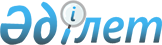 Об утверждении форм документов по использованию целевых текущих трансфертов из республиканского бюджета 2012 года на поддержку племенного животноводства
					
			Утративший силу
			
			
		
					Решение акима Мангистауской области от 15 августа 2012 года № 5. Зарегистрировано Департаментом юстиции Мангистауской области 31 августа 2012 года № 2141. Прекращено действие по истечении срока, на который постановление было принято (письмо Мангистауского областного акимата от 01 февраля 2013 года № 08-18-185)

      Сноска. Прекращено действие по истечении срока, на который  постановление было принято (письмо Мангистауского областного акимата от 01.02.2013 № 08-18-185).

      В соответствии с пунктом 2 статьи 29 Закона Республики Казахстан от 23 января 2001 года «О местном государственном управлении и самоуправлении в Республике Казахстан» и во исполнение постановления Правительства Республики Казахстан от 24 апреля 2012 года № 516 «Об утверждении Правил использования целевых текущих трансфертов из республиканского бюджета 2012 года областными бюджетами, бюджетами городов Астаны и Алматы на поддержку племенного животноводства», РЕШИЛ:



      1. Утвердить формы документов по использованию целевых текущих трансфертов из республиканского бюджета 2012 года на поддержку племенного животноводства согласно приложениям 1, 2, 3, 4, 5 к настоящему решению.



      2. Областному управлению сельского хозяйства (Т. Калжанулы):

      принять меры по обеспечению информирования отечественных сельскохозяйственных товаропроизводителей;

      выполнить субсидирование в течение 2012 года;

      принять иные меры, вытекающие из настоящего решения.



      3. Аппарату акима Мангистауской области (Абдыхалык А.Ж.) осуществить контроль за опубликованием данного решения на интернет-ресурсе.



      4. Контроль за исполнением данного решения возложить на заместителя акима области Муханова К.К.



      5. Настоящее решение вступает в силу со дня государственной регистрации в органах юстиции и вводится в действие по истечении десяти календарных дней после дня его первого официального опубликования.      Аким области                            Б. Мухамеджанов      «СОГЛАСОВАНО»      Начальник областного управления

      сельского хозяйства

      Калжанулы Т.

      15 августа 2012 г.      Начальник управления финансов

      Мангистауской области

      Альбекова М.Б.

      15 августа 2012 г.      Начальник управления экономики

      и бюджетного планирования

      Мангистауской области

      Ильмуханбетова Ш.Л.

      15 августа 2012 г.

Приложение 1

к решению акима Мангистауской области

от 15 августа 2012 года № 5 

Договор купли-продажи племенной продукции (материала) №___      _________________                     «____»_________ 2012__ г.       (населенный пункт)      Субъект племенного животноводства _________________________, в                                            (полное наименование)

лице _____________________________, действующего на основании Устава   (должность, Ф.И.О. полностью) 

и Аттестата (свидетельства) выданного Уполномоченным органом в области племенного животноводства (местным исполнительным органом) от «__» ____ 20___ года № ___, именуемый в дальнейшем Продавец, с одной стороны, Покупатель ___________________________________________________________________ (указать нужное – полное наименование сельхозтоваропроизводителя) в лице руководителя _________________________, действующего на 

                   (Ф.И.О. полностью)

Устава с другой стороны, заключили настоящий Договор о купле-продаже племенной продукции (материала). 

1. Предмет договора      1.1. Продавец поставляет, Покупатель оплачивает и приобретает _________________________________________________________

           (заполнить в соответствии с примечанием*) 

2. Количество племенной продукции (материала)      2.1. Количество реализуемой Продавцом и приобретаемой Покупателем племенной продукции (материала), предусмотренной по настоящему Договору, составляет _____ голов, общей живой массой ____ кг, в том числе:

      1) элита рекорд ________ голов, _________ кг живой массы;

      2) элита _______ голов, _________ кг живой массы;

      3) I класс ______ голов, _________ кг живой массы;

      4) II класс ______ голов, _________ кг живой массы. 

3. Общая стоимость договора      3.1. Общая стоимость настоящего договора составляет без учета причитающейся субсидии _______________________________________ тенге.                                 (цифрами и прописью)

      3.2. Цена за единицу племенной продукции (материала) в зависимости от классности племенной продукции (материала), без учета субсидии:

      1) элита рекорд ___ (за 1 голову) тенге, ___ (за 1 кг живой массы) тенге;

      2) элита _______ (за 1 голову) тенге, ___ (за 1 кг живой массы) тенге;

      3) I класс ______ (за 1 голову) тенге, ___ (за 1 кг живой массы) тенге;

      4) II класс ______ (за 1 голову) тенге, ___ (за 1 кг живой массы) тенге.

      3.3. Размер причитающейся Покупателю субсидии составляет __________________________ тенге, в том числе (в зависимости от            (цифрами и прописью)

классности племенной продукции (материала)):

      1) элита рекорд ___ (за 1 голову) тенге, ___ (за 1 кг живой массы) тенге;

      2) элита _______ (за 1 голову) тенге, ___ (за 1 кг живой массы) тенге;

      3) I класс ______ (за 1 голову) тенге, ___ (за 1 кг живой массы) тенге;

      4) II класс ______ (за 1 голову) тенге, ___ (за 1 кг живой массы) тенге. 

4. Условия расчета      4.1. Форма оплаты:____________________________________________

                        (наличный или безналичный расчет, №, дата и ____________________________________________________________________

                 наименование платежного документа) 

5. Обязанности сторон      5.1. Продавец обязуется:

      поставить Покупателю качественную племенную продукцию (материал) в объеме, указанном в пункте 2.1 настоящего договора;

      выдать Покупателю племенное и ветеринарное свидетельства на весь объем реализованной племенной продукции (материала).

      5.2. Покупатель обязуется:

      в течение недели со дня оплаты за приобретенную племенную продукцию (за исключением карантинных мероприятий на территории продавца) обеспечить их вывоз на свою территорию;

      по прибытию на место уведомить Государственного инспектора по племенному животноводству района об объемах приобретенной племенной продукции;

      использовать племенную продукцию (материал) только для племенных целей;

      племенной молодняк для воспроизводства стада:

      племенных ярок и верблюдиц до получения двух окотов (выжеребки);

      племенных верблюдов не менее двух случных сезонов (случной сезон май-октябрь месяцы).

      В случае выбытия племенных животных раньше установленных сроков владелец совместно с ветеринарным врачом округа и государственным ветеринарным инспектором составляется акт о выбытии с указанием причин. 

6. Особые условия      6.1. Настоящий договор составляется в 3-х экземплярах и вступает в силу со дня подписания Продавцом и Покупателем. 

7. Юридические адреса и реквизиты сторон      «Продавец»                                  «Покупатель»_________________________                  _______________________

    (почтовый адрес)                          (почтовый адрес) 

___________________________                 _______________________

   (банковские реквизиты)                     (банковские реквизиты)

___________________________                  _______________________

   (Ф.И.О. подпись руководителя)                (Ф.И.О, подпись)

           МП                                          МППримечание:      *при приобретении племенного молодняка указывается вид животных, порода, половозрастная группа и их возраст.

      Государственные инспектора по племенному животноводству территориальных подразделений в пределах своей компетенции осуществляют свою деятельность в соответствии с пунктом 3 статьи 16 Закона Республики Казахстан от 9 июля 1998 года «О племенном животноводстве».

      Возраст приобретаемых племенных животных должен быть не старше:

Овцы.

      Ярки – до 18 месяцев;

      Баранчики – до 18 месяцев.

      Верблюды.

      Самки – до 3 лет;

      Самцы – до 5 лет.

Приложение 2

к решению акима Мангистауской области

от 15 августа  2012 года № 5 

ЗАЯВКА 

на получение субсидий за приобретенную племенную продукцию (материал) на 2012 год      1. Товаропроизводитель ______________________________________.

                     (наименование товаропроизводителя – покупатель)

      2. Имеется в наличии _________________________________________

          (указать вид животных, породу, направление продуктивности)

голов, в том числе маточного поголовья ________ голов на 1 января 2012 года (заполнить в случае наличия животных).

      3. Планируется приобрести в 2012 году _______ голов, общей живой массой ________ кг, в том числе маток _____ голов, общей живой массой ________ кг, (указать вид животных, породу и направление продуктивности).

      4. Имеется договор намерение на приобретение _______ голов, общей живой массой ________ кг, в том числе маток ______ голов, общей живой массой ________ кг (указать в случае наличия).

      5. Продавец __________________________________________________                      (наименование племенного хозяйства – продавца)племенных животных.

      6. Обязуюсь использовать приобретенную племенную продукцию (материал) для дальнейшего воспроизводства в сроках указанных в договоре купли-продажи.

      7. Наличие регистрации в единой информационной базе селекционной и племенной работы _____ да/ ______ нет.

      8. Адрес (полный) Товаропроизводителя: _______________________.

      9. К заявке прилагаются следующие документы:

      1) справка о ветеринарном благополучии;

      2) копия свидетельства о регистрации (перерегистрации) юридического лица;

      3) копия документа, выданного налоговым органом, подтверждающего факт постановки клиента на налоговый учет;

      4) справка банка о наличии банковского счета с указанием его номера.      Руководитель ТОО, Глава КХ ______________________

                                (печать, Ф.И.О., подпись)«___» ________ 2012 год«Подтверждаю»Начальник Отдела сельского хозяйства __________ района ___________ области ______________________________________(Ф.И.О., подпись, печать)«___» ________ 2012 год

Приложение 3

к решению акима Мангистауской области

от 15 августа 2012 года № 5«Утверждаю»

Начальник областного управления

сельского хозяйства

________________________________

      (печать, Ф.И.О., подпись)

«___» ________________ 2012 года 

Сводный акт*

о приобретении племенной продукции (материала) и сумме причитающихся субсидий по Мангистауской области_____________________________________________________________________                        (племенной молодняк)

                     за ______________ 2012 года

                          (месяц)Начальник отдела животноводства (ответственное лицо) _______________

                                                   (Ф.И.О., подпись)Бухгалтер (ответственное лицо) ___________________________________

                                            (Ф.И.О., подпись)* составляется отдельно на каждый вид приобретенной племенной продукции (материала);

** обязательно следует указывать половозрастную группу приобретенных племенных животных.

Приложение 4

к решению акима Мангистауской области

от 15 августа 2012 года № 5 

Отчет (информация) *

по освоению бюджетных средств на «___» ____________ 2012 года

по Мангистауской областиНачальник отдела животноводства (ответственное лицо) _______________

                                                   (Ф.И.О., подпись)Бухгалтер (ответственное лицо) ___________________________________

                                          (Ф.И.О., подпись)* представляется ежемесячно не позднее 5 числа следующим за отчетным месяцем

** на отчетную дату с начала года

*** весь объем приобретенной племенной продукции и использования племенного материала

Приложение 5

к решению акима Мангистауской области

от 15 августа  2012 года № 5«Утверждаю»

Начальник областного управления

сельского хозяйства

________________________________

(печать, Ф.И.О., подпись)

«___» ________________ 2012 года 

Отчет (информация) по объемам приобретения племенной продукции (материала), а также проведения селекционной и племенной работы* по Мангистауской областиНачальник отдела животноводства (ответственное лицо) ____________________________________ 

            (Ф.И.О., подпись)* составляется отдельно на каждый вид приобретенной племенной продукции
					© 2012. РГП на ПХВ «Институт законодательства и правовой информации Республики Казахстан» Министерства юстиции Республики Казахстан
				Наименование покупателя, его реквизитыВид племенной продукции (материала)**Наименование, дата и № платежного документаКоличествоКоличествоНаименование покупателя, его реквизитыВид племенной продукции (материала)**Наименование, дата и № платежного документаголов, племенной молодняк килограмм живой массыНаименование продавцаИТОГО№п/пНаименованиеплеменной продукции (материала)Доведенная квотаДоведенная квотаДоведенная квотаДоведенный план финансирования, тыс. тенге **Фактически приобретено, использовано ***Фактически приобретено, использовано ***Фактически приобретено, использовано ***Находится на обработке в областном управлении сельского хозяйстваНаходится на обработке в областном управлении сельского хозяйстваНаходится на обработке в областном управлении сельского хозяйстваФактически оплачено за приобретенную племенную продукцию и использованный племенной материалФактически оплачено за приобретенную племенную продукцию и использованный племенной материалФактически оплачено за приобретенную племенную продукцию и использованный племенной материал№п/пНаименованиеплеменной продукции (материала)головкг. живой массыСумма субсидий, тыс. тенгеДоведенный план финансирования, тыс. тенге **головкг. живой массыСумма субсидий, тыс. тенгеголовкг. живой массыСумма субсидий, тыс. тенгеголовкг. живой массыСумма субсидий, тыс. тенге1верблюды2овцыВсегоНаименованиеНаименованиеЕдиница измерениясумма субсидий, тыс.тенгеДоведенная квотаДоведенная квотаДоведенная квотаПродавцыПродавцыПродавцыПродавцыПродавцыПродавцыпокупателяплеменной продукции (материала)Единица измерениясумма субсидий, тыс.тенгеголовкг.живой массы, тыс.штуксумма субсидий, тыс.тенгеплеменной заводплеменной заводплеменное хозяйствоплеменное хозяйствосельхозтоваропроизводительсельхозтоваропроизводительпокупателяплеменной продукции (материала)Единица измерениясумма субсидий, тыс.тенгеголовкг.живой массысумма, тыс.тенгекг.живой массысумма, тыс.тенгеголовсумма, тыс.тенге